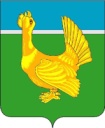 Администрация Верхнекетского районаПОСТАНОВЛЕНИЕОб утверждении муниципальной программы «Охрана окружающей среды на территории Верхнекетского района Томской области»В соответствии со статьей 179 Бюджетного Кодекса Российской Федерации, пунктом 6 части 1 статьи 15 Федерального закона от 06.10.2003 №131-ФЗ «Об общих принципах организации местного самоуправления в Российской Федерации», постановлением Администрации Верхнекетского района от 09.10.2012 №1225 «Об утверждении Порядка принятия решений о разработке муниципальных программ Верхнекетского района и их формирования и реализации» постановляю:1. Утвердить прилагаемую муниципальную программу «Охрана окружающей среды на территории Верхнекетского района Томской области».2. Опубликовать настоящее постановление в информационном вестнике Верхнекетского района «Территория» и разместить постановление на официальном сайте Администрации Верхнекетского района.3. Настоящее постановление вступает в силу со дня его официального опубликования в информационном вестнике Верхнекетского района «Территория», но не ранее 01 января 2024 года. 4. Контроль за исполнением настоящего постановления возложить на заместителя Главы Верхнекетского района по промышленности, ЖКХ, строительству, дорожному комплексу и безопасности.Глава  Верхнекетского района                                                                     С.А. АльсевичА.В. Николаенко______________________________________________________________________________________Дело-2, УФ – 1, Отдел промышленности - 1, Куратор - 1, Территория - 1, ОСЭР – 1, УО – 1, поселения – 9.ПриложениеУТВЕРЖДЕНАпостановлением АдминистрацииВерхнекетского районаот   24 октября 2023 г. № 927МУНИЦИПАЛЬНАЯ ПРОГРАММА«ОХРАНА ОКРУЖАЮЩЕЙ СРЕДЫ НА ТЕРРИТОРИИВЕРХНЕКЕТСКОГО РАЙОНА ТОМСКОЙ ОБЛАСТИ»ПАСПОРТмуниципальной программы «Охрана окружающей среды на территорииВерхнекетского района Томской области»Введение1. Решение экологических проблем крайне важно для снижения негативного воздействия хозяйственной и иной деятельности человека на окружающую среду и повышения экологической безопасности. Проблемы устойчивого социально-экономического развития района и экологически безопасной жизнедеятельности его жителей на современном этапе тесно связаны с решением вопросов охраны окружающей среды.2. В собственности муниципального образования Верхнекетский район Томской области имеется 1 (один) объект размещения твердых коммунальных отходов – незавершенный объект строительства: полигон для захоронения твердых бытовых отходов в р.п. Белый Яр.3. Одним из основных факторов экологической безопасности является повышение экологической культуры и уровня экологического сознания населения. Для чего Администрация Верхнекетского района ежегодно утверждает план проведения и принимает участие в организации Общероссийских Дней защиты от экологической опасности, в которых принимают участие до 2 000 человек. С этой целью ведется активная просветительская деятельность через средства массовой информации, библиотечную сеть, общеобразовательные учреждения, дошкольные учреждения, общественные организации.4. Ежегодно в целях обеспечения чистоты и порядка, своевременной уборки общественных и ведомственных территорий, очистки берегов водных объектов в местах организованного и неорганизованного отдыха населения, оздоровления экологической обстановки в Верхнекетском районе организуются и проводятся рейдовые мероприятия по санитарной очистке территорий.5. В соответствии с Федеральным законом от 30.12.2021 № 446-ФЗ «О внесении изменений в Федеральный закон «Об охране окружающей среды» и отдельные законодательные акты Российской Федерации», плата за негативное воздействие на окружающую среду, зачисленная в бюджеты бюджетной системы Российской Федерации, направляется на выявление и оценку объектов накопленного вреда окружающей среде и (или) организацию работ по ликвидации накопленного вреда окружающей среде в случае наличия на территории субъекта Российской Федерации (муниципального образования) объектов накопленного вреда окружающей среде.6. Использование платы за негативное воздействие на окружающую среду, осуществляется в соответствии с планом мероприятий, утвержденным Департаментом природных ресурсов и охраны окружающей среды Томской области по согласованию с Министерством природных ресурсов и экологии Российской Федерации.Для устойчивого социально-экономического развития территории, улучшения комфортности и безопасности жизнедеятельности населения Верхнекетского района  необходимо системно участвовать в решении вопросов организации системы сбора, транспортировки и размещения твердых коммунальных отходов на территории района, снижения негативного воздействия отходов производства и потребления на окружающую среду. В результате чего будут созданы благоприятные  и безопасные условия жизни населения. Глава 1. Приоритетные задачи социально-экономического развития  Верхнекетского района, на решение которых направлена МП.1. По состоянию на 1 января 2023 года полигон для захоронения твердых бытовых отходов имеет статус – объект незавершенного строительства и не соответствует нормам и требованиям действующего законодательства. Отсутствует электроснабжение объекта; не разработана и не оформлена санитарно-защитная зона полигона; отсутствует полное ограждение периметра полигона (имеется небольшая часть ограждения); отсутствие дезинфекционного барьера для выезжающего транспорта с территории полигона; отсутствует, по всему периметру зоны захоронения, кольцевой канал и кольцевой вал, для перехвата дождевых и талых вод; отсутствует противопожарный водоем.Полигон для захоронения твердых бытовых отходов введен в эксплуатацию в 2005 году. Мощность полигона составляет 15 000 м3/год, расчетный срок службы 15 лет. По данным регионального оператора по обращению с отходами, в 2020 году на полигон поступило 20 294,48 м3 твердых коммунальных отходов, в 2021 году – 21 367,35 м3, в 2022 году – 22 826 м3. Рост объема поступления коммунальных отходов связан с увеличением площади территории, на которой организовано накопление и сбор отходов, увеличением количества и доступности мест накопления отходов.2. Организованным сбором и транспортировкой твердых коммунальных отходов охвачены: Сайгинское сельское поселение (п. Сайга), Ягоднинское сельское поселение (п. Ягодное, п. Нибега, п. Санджик), Белоярское городское поселение (р.п. Белый Яр, д. Полуденовка), Палочкинское сельское поселение (п. Рыбинск, с. Палочка, д. Тайное), Клюквинское сельское поселение (п. Клюквинка). Суммарное количество жителей на выше указанных территориях, по состоянию на 1 января 2023 года, составляет 10 815, тем самым охвачено 74,14% от общей численности населения Верхнекетского района.Значительную роль в организованном сборе мусора играет бережное отношение граждан к месту своего проживания и окружающей среде.Приведение полигона твердых бытовых отходов в соответствии с действующим законодательством требует значительных финансовых вложений. Без привлечения субсидий из федерального и областного бюджетов выполнение запланированных мероприятий невозможно.3. Для приведения полигона бытовых отходов в соответствие с существующими нормами и требованиями законодательства необходимо провести комплекс обязательных работ, которые включают в себя:1) разработка проектной документации на реконструкцию объекта «Полигон для захоронения твердых бытовых отходов в р.п. Белый Яр Верхнекетского района Томской области»;2) проведение реконструкции объекта «Полигон для захоронения твердых бытовых отходов в р.п. Белый Яр Верхнекетского района Томской области».4. Непрерывное экологическое воспитание и образование на территории Верхнекетского района с подрастающим поколением необходимо проводить постоянно, формируя модель бережного отношения к окружающей среде в месте своего проживания и окружающей среде в целом, проводя тематические мероприятия.В соответствии с постановлением Правительства Российской Федерации от 11.06.1996 № 686 «О проведении Дней защиты от экологической опасности», распоряжением Администрации Томской области от 02.12.2016 № 883-ра «О ежегодном проведении общероссийских Дней защиты от экологической опасности в Томской области», на территории Верхнекетского района ежегодно утверждается План мероприятий, по которому проводятся Дни защиты от экологической опасности.Проблема выполнения данных мероприятий заключается в ограниченных возможностях бюджетов поселений района.5. Учитывая вышеизложенное, в условиях ограниченных финансовых средств стоит задача их рационального использования в соответствии с приоритетами муниципальной политики в сфере дорожного хозяйства района. Этим обусловлена необходимость внедрения программно-целевых методов бюджетного планирования.Муниципальная программа «Охрана окружающей среды на территории Верхнекетского района Томской области» (далее Программа) предусматривает системное направление финансовых средств на осуществление вышеуказанных мероприятий и координацию усилий местного бюджета для этих целей. Программа направлена на решение стратегической задачи социально-экономического развития Верхнекетского района – рост благосостояния жителей муниципального образования, создание комфортной и экологически безопасной среды жизнедеятельности. Глава 2. Цель задачи, целевые показатели МП.6. Цель Программы улучшение экологической обстановки на территории Верхнекетского района, направлена на улучшение экологического состояния лесов, прилегающих к населенным пунктам, территорий населенных пунктов, внутридомовых территорий и домовых территорий населения, проживающего в населенных пунктах, что позволит создать среду для более комфортного проживания на данной территории.7. Для достижения цели Программы необходимо решение следующих задач:1) организация сбора, транспортировки и размещения твердых коммунальных отходов;2) непрерывное экологическое воспитание и образование на территории Верхнекетского района;3) организация мероприятий по исполнению Плана природоохранных мероприятий.Достижение цели Программы внесет вклад в повышение благосостояния жителей муниципального образования, в создание комфортной и экологически безопасной среды жизнедеятельности. Данный стратегический приоритет развития Верхнекетского района и Томской области обозначен соответственно в Стратегии социально-экономического развития Томской области до 2030 года, утвержденной постановлением Законодательной Думы Томской области от 26.03.2015 № 2580.8. Система целевых показателей Программы приведена в приложении 1 к Программе. Глава 3. Перечень программных мероприятий МП. 9. Программа разработана на 2024 – 2027 годы.10. Поскольку мероприятия Программы, с улучшением экологической обстановки на территории района, носят постоянный, непрерывный характер, а финансирование мероприятий Программы зависит от возможностей областного и местного бюджетов, то в пределах срока действия Программы этап реализации соответствует одному году. Система мероприятий, предусмотренных при реализации Программы, направлена на решение поставленных задач.11. Задача 1. Организация сбора, транспортировки и размещения твердых коммунальных отходов.Мероприятия направлены на выполнение комплекса работ по улучшению, поддержанию полигона твердых бытовых отходов в р.п. Белый Яр, контейнерных площадок накопления отходов в поселениях района, в соответствии с требованиями и нормами законодательства.12. Задача 2. Непрерывное экологическое воспитание и образование на территории Верхнекетского района.Мероприятия, направленные на решение данной задачи, включают в себя проведение в образовательных учреждениях района программ по правильному обращению с отходами, способам сортировки, методам размещения отходов по категориям и их влиянию на окружающую среду.13. Задача 3. Организация мероприятий по исполнению Плана природоохранных мероприятий.Мероприятия, направленные на решение данной задачи, включают в себя выполнение работ по сокращению мест несанкционированного размещения отходов, на территориях лесов прилегающих к территориям поселений, непосредственно на территориях поселений.14. Программа содержит конкретные мероприятия, взаимосвязанные по срокам, ресурсам и исполнителям направленные на комплексную реализацию ее задач. Перечень мероприятий Программы с указанием сроков их реализации, исполнителей, объемов финансирования по источникам и годам приведены в приложении 2 к муниципальной программе.Глава 4. Механизмы реализации и управления МП, включая ресурсное обеспечение.15. Муниципальным заказчиком и	разработчиком Программы является Администрация Верхнекетского района.16. Администрация Верхнекетский района:1) несет ответственность за своевременную и качественную подготовку и реализацию мероприятий Программы, обеспечивает целевое и эффективное использование средств, выделенных на реализацию мероприятий Программы;2) разрабатывает и принимает на уровне муниципального образования нормативные документы, необходимые для эффективной реализации мероприятий Программы;3) вносит предложения по уточнению затрат по мероприятиям Программы на очередной финансовый год;4) заключает соглашения с вышестоящими органами исполнительной власти о предоставлении субсидий за счет бюджетных средств на софинансирование мероприятий Программы;5) осуществляет ведение отчетности о реализации мероприятий Программы;6) осуществляет подготовку информации о ходе реализации мероприятий Программы;7) организует размещение на официальном сайте Администрации Верхнекетского района информации о ходе и результатах реализации мероприятий Программы.17. Расходы на реализацию Программы приведены в приложении № 2 к Программе.Указанные объемы финансирования следует рассматривать как прогнозные, они подлежат ежегодному пересмотру и уточнению в процессе формирования бюджета и определяются конкретными возможностями областного, районного бюджетов. Объем бюджетных ассигнований на реализацию Программы утверждается решением Думы Верхнекетского района о бюджете муниципального образования Верхнекетский район Томской области на очередной финансовый год и плановый период.Средства бюджета Томской области на реализацию мероприятий Программы выделяются в порядке и на условиях, утвержденных органом исполнительной власти Томской области. Глава 5. Контроль и мониторинг реализации МП.18. Текущее управление реализацией мероприятий Программы осуществляется заказчиком и исполнителями Программы (определенные в перечне программных мероприятий Программы).19. Исполнители Программы организуют выполнение мероприятий, входящих в Программу и осуществляют их мониторинг.20. Заказчик Программы с учетом сведений, полученных от ответственных исполнителей мероприятий Программы, представляет в отдел социально-экономического развития Администрации Верхнекетского района отчет о ходе выполнения и результатах реализации Программы.21. Заказчик Программы осуществляет:1) методическое руководство по реализации Программы;2) контроль за ходом выполнения мероприятий Программы;3) координацию деятельности по реализации мероприятий Программы, рациональному использованию средств различных уровней в соответствии с нормативными правовыми актами Российской Федерации, Томской области, муниципального образования Верхнекетский район Томской области.21. Общий контроль за реализацией Программы осуществляет заместитель Главы Верхнекетского района по промышленности, ЖКХ, строительству, дорожному комплексу и безопасности. Оценка эффективности Программы проводится отделом социально-экономического развития Администрации Верхнекетского района ежегодно в порядке, установленном постановлением Администрации Верхнекетского района от 09.10.2012 №1225 «Об утверждении Порядка принятия решений о разработке муниципальных программ Верхнекетского района и их формирования и реализации». Глава 6. Оценка рисков в ходе реализации МП.22. Выполнению поставленных задач могут помешать риски, сложившиеся под воздействием факторов внутренней и внешней среды.23. Внешние риски реализации Программы:1) изменение федерального и (или) областного законодательства в части перераспределения полномочий между субъектами Российской Федерации и муниципальными образованиями;2) изменение регионального законодательства в части финансирования Программы;3) природные и техногенные катастрофы.24. Внутренние риски Программы:1) увеличение сроков выполнения отдельных мероприятий Программы;2) несвоевременное и не в полном объеме обеспечение финансирования25. Для минимизации указанных рисков в ходе реализации Программы предусматривается создание эффективной системы управления на основе четкого распределения полномочий и ответственности исполнителей Программы, мониторинг выполнения Программы, регулярный анализ и, при необходимости, корректировка показателей и мероприятий Программы, перераспределение объемов финансирования в зависимости от динамики и темпов решения задач.Приложение 1к муниципальной программе «Охрана окружающей среды на территории Верхнекетского района Томской области»Система целевых показателей (индикаторов) МППриложение 2к муниципальной программе «Охрана окружающей среды на территории Верхнекетского района Томской области»ПЕРЕЧЕНЬмероприятий муниципальной программы«Охрана окружающей среды на территории Верхнекетского района Томской области»       24 октября 2023 г.р.п. Белый ЯрВерхнекетского района Томской области№   927      Наименование МП (подпрограммы МП) «Охрана окружающей среды на территории Верхнекетского района Томской области».«Охрана окружающей среды на территории Верхнекетского района Томской области».«Охрана окружающей среды на территории Верхнекетского района Томской области».«Охрана окружающей среды на территории Верхнекетского района Томской области».«Охрана окружающей среды на территории Верхнекетского района Томской области».«Охрана окружающей среды на территории Верхнекетского района Томской области».Куратор МПЗаместитель Главы Верхнекетского района по промышленности, ЖКХ, строительству, дорожному комплексу и безопасности.Заместитель Главы Верхнекетского района по промышленности, ЖКХ, строительству, дорожному комплексу и безопасности.Заместитель Главы Верхнекетского района по промышленности, ЖКХ, строительству, дорожному комплексу и безопасности.Заместитель Главы Верхнекетского района по промышленности, ЖКХ, строительству, дорожному комплексу и безопасности.Заместитель Главы Верхнекетского района по промышленности, ЖКХ, строительству, дорожному комплексу и безопасности.Заместитель Главы Верхнекетского района по промышленности, ЖКХ, строительству, дорожному комплексу и безопасности.Заказчик МП Администрация Верхнекетского района.Администрация Верхнекетского района.Администрация Верхнекетского района.Администрация Верхнекетского района.Администрация Верхнекетского района.Администрация Верхнекетского района.Разработчик МПОтдел промышленности, транспорта и связи Администрации Верхнекетского района.Отдел промышленности, транспорта и связи Администрации Верхнекетского района.Отдел промышленности, транспорта и связи Администрации Верхнекетского района.Отдел промышленности, транспорта и связи Администрации Верхнекетского района.Отдел промышленности, транспорта и связи Администрации Верхнекетского района.Отдел промышленности, транспорта и связи Администрации Верхнекетского района.Исполнители МП Отдел промышленности, транспорта и связи Администрации Верхнекетского района; Управление по распоряжению муниципальным имуществом и землёй Администрации Верхнекетского района (далее - УРМИЗ Верхнекетского района); администрации городского и сельских поселений Верхнекетского района (по согласованию); Управление образования Администрации Верхнекетского района.Отдел промышленности, транспорта и связи Администрации Верхнекетского района; Управление по распоряжению муниципальным имуществом и землёй Администрации Верхнекетского района (далее - УРМИЗ Верхнекетского района); администрации городского и сельских поселений Верхнекетского района (по согласованию); Управление образования Администрации Верхнекетского района.Отдел промышленности, транспорта и связи Администрации Верхнекетского района; Управление по распоряжению муниципальным имуществом и землёй Администрации Верхнекетского района (далее - УРМИЗ Верхнекетского района); администрации городского и сельских поселений Верхнекетского района (по согласованию); Управление образования Администрации Верхнекетского района.Отдел промышленности, транспорта и связи Администрации Верхнекетского района; Управление по распоряжению муниципальным имуществом и землёй Администрации Верхнекетского района (далее - УРМИЗ Верхнекетского района); администрации городского и сельских поселений Верхнекетского района (по согласованию); Управление образования Администрации Верхнекетского района.Отдел промышленности, транспорта и связи Администрации Верхнекетского района; Управление по распоряжению муниципальным имуществом и землёй Администрации Верхнекетского района (далее - УРМИЗ Верхнекетского района); администрации городского и сельских поселений Верхнекетского района (по согласованию); Управление образования Администрации Верхнекетского района.Отдел промышленности, транспорта и связи Администрации Верхнекетского района; Управление по распоряжению муниципальным имуществом и землёй Администрации Верхнекетского района (далее - УРМИЗ Верхнекетского района); администрации городского и сельских поселений Верхнекетского района (по согласованию); Управление образования Администрации Верхнекетского района.Стратегическая цель социально-экономического развития Верхнекетского района, на которую направлена реализация МП  Формирование системы эффективного природопользования и обращения с твердыми коммунальными отходами. Формирование системы эффективного природопользования и обращения с твердыми коммунальными отходами. Формирование системы эффективного природопользования и обращения с твердыми коммунальными отходами. Формирование системы эффективного природопользования и обращения с твердыми коммунальными отходами. Формирование системы эффективного природопользования и обращения с твердыми коммунальными отходами. Формирование системы эффективного природопользования и обращения с твердыми коммунальными отходами.Цель МП (подпрограммы МП)Улучшение экологической обстановки на территории Верхнекетского района Томской области. Улучшение экологической обстановки на территории Верхнекетского района Томской области. Улучшение экологической обстановки на территории Верхнекетского района Томской области. Улучшение экологической обстановки на территории Верхнекетского района Томской области. Улучшение экологической обстановки на территории Верхнекетского района Томской области. Улучшение экологической обстановки на территории Верхнекетского района Томской области. Показатели цели МП (подпрограммы МП) и их значения (с детализацией по годам реализации) ПоказателиЕд. изм.2024 год2025 год2026 год2027 годПоказатели цели МП (подпрограммы МП) и их значения (с детализацией по годам реализации) Организация проведения мероприятий по санитарной очистке территории Верхнекетского района    количество мероприятий2222Задачи МП (подпрограммы МП) 1. Организация сбора, транспортировки и размещения твердых коммунальных отходов на территории Верхнекетского района2. Непрерывное экологическое воспитание и образование на территории Верхнекетского района3. Организация мероприятий по исполнению Плана природоохранных мероприятий на территории Верхнекетского района1. Организация сбора, транспортировки и размещения твердых коммунальных отходов на территории Верхнекетского района2. Непрерывное экологическое воспитание и образование на территории Верхнекетского района3. Организация мероприятий по исполнению Плана природоохранных мероприятий на территории Верхнекетского района1. Организация сбора, транспортировки и размещения твердых коммунальных отходов на территории Верхнекетского района2. Непрерывное экологическое воспитание и образование на территории Верхнекетского района3. Организация мероприятий по исполнению Плана природоохранных мероприятий на территории Верхнекетского района1. Организация сбора, транспортировки и размещения твердых коммунальных отходов на территории Верхнекетского района2. Непрерывное экологическое воспитание и образование на территории Верхнекетского района3. Организация мероприятий по исполнению Плана природоохранных мероприятий на территории Верхнекетского района1. Организация сбора, транспортировки и размещения твердых коммунальных отходов на территории Верхнекетского района2. Непрерывное экологическое воспитание и образование на территории Верхнекетского района3. Организация мероприятий по исполнению Плана природоохранных мероприятий на территории Верхнекетского района1. Организация сбора, транспортировки и размещения твердых коммунальных отходов на территории Верхнекетского района2. Непрерывное экологическое воспитание и образование на территории Верхнекетского района3. Организация мероприятий по исполнению Плана природоохранных мероприятий на территории Верхнекетского районаПоказатели задач МП (подпрограммы МП) и их значения (с детализацией по годам реализации МП)ПоказателиЕд. изм.2024 год2025 год2026 год2027 годПоказатели задач МП (подпрограммы МП) и их значения (с детализацией по годам реализации МП)1. Полигон для захоронения бытовых отходов, соответствующий требованиям и нормам законодательствашт1111Показатели задач МП (подпрограммы МП) и их значения (с детализацией по годам реализации МП)2. Количество вовлеченных образовательных учреждений в реализацию мероприятийшт8888Показатели задач МП (подпрограммы МП) и их значения (с детализацией по годам реализации МП)3. Исполнение Плана природоохранных мероприятий на текущий годшт1111Сроки и этапы реализации МП (подпрограммы МП) 2024 -2027 годы2024 -2027 годы2024 -2027 годы2024 -2027 годы2024 -2027 годы2024 -2027 годыПеречень подпрограмм МП (при наличии) нетнетнетнетнетнетОбъем и источники          
финансирования             
(с детализацией по годам реализации,  
тыс. рублей)   ИсточникиВсего2024202520262027Объем и источники          
финансирования             
(с детализацией по годам реализации,  
тыс. рублей)   федеральный бюджет
(по согласованию) 00000Объем и источники          
финансирования             
(с детализацией по годам реализации,  
тыс. рублей)   областной бюджет (по согласованию)14922,514922,5000Объем и источники          
финансирования             
(с детализацией по годам реализации,  
тыс. рублей)   районный бюджет6587,75141,7482,0482,0482,0Объем и источники          
финансирования             
(с детализацией по годам реализации,  
тыс. рублей)   бюджеты поселений (по согласованию)00000Объем и источники          
финансирования             
(с детализацией по годам реализации,  
тыс. рублей)   внебюджетные      источники (по согласованию)  00000Объем и источники          
финансирования             
(с детализацией по годам реализации,  
тыс. рублей)   всего по  источникам        21510,220064,2482,0482,0482,0Организация управления МП (подпрограммы МП)Реализацию МП осуществляет Администрация Верхнекетского района. Общий контроль за реализацией МП осуществляет заместитель Главы Верхнекетского района по промышленности, ЖКХ, строительству, дорожному комплексу и безопасности. Текущий контроль и мониторинг реализации МП осуществляют отдел промышленности, транспорта и связи Администрации Верхнекетского района; УРМИЗ Верхнекетского района; администрации городского и сельских поселений Верхнекетского района (по согласованию); Управление образования Администрации Верхнекетского района.Реализацию МП осуществляет Администрация Верхнекетского района. Общий контроль за реализацией МП осуществляет заместитель Главы Верхнекетского района по промышленности, ЖКХ, строительству, дорожному комплексу и безопасности. Текущий контроль и мониторинг реализации МП осуществляют отдел промышленности, транспорта и связи Администрации Верхнекетского района; УРМИЗ Верхнекетского района; администрации городского и сельских поселений Верхнекетского района (по согласованию); Управление образования Администрации Верхнекетского района.Реализацию МП осуществляет Администрация Верхнекетского района. Общий контроль за реализацией МП осуществляет заместитель Главы Верхнекетского района по промышленности, ЖКХ, строительству, дорожному комплексу и безопасности. Текущий контроль и мониторинг реализации МП осуществляют отдел промышленности, транспорта и связи Администрации Верхнекетского района; УРМИЗ Верхнекетского района; администрации городского и сельских поселений Верхнекетского района (по согласованию); Управление образования Администрации Верхнекетского района.Реализацию МП осуществляет Администрация Верхнекетского района. Общий контроль за реализацией МП осуществляет заместитель Главы Верхнекетского района по промышленности, ЖКХ, строительству, дорожному комплексу и безопасности. Текущий контроль и мониторинг реализации МП осуществляют отдел промышленности, транспорта и связи Администрации Верхнекетского района; УРМИЗ Верхнекетского района; администрации городского и сельских поселений Верхнекетского района (по согласованию); Управление образования Администрации Верхнекетского района.Реализацию МП осуществляет Администрация Верхнекетского района. Общий контроль за реализацией МП осуществляет заместитель Главы Верхнекетского района по промышленности, ЖКХ, строительству, дорожному комплексу и безопасности. Текущий контроль и мониторинг реализации МП осуществляют отдел промышленности, транспорта и связи Администрации Верхнекетского района; УРМИЗ Верхнекетского района; администрации городского и сельских поселений Верхнекетского района (по согласованию); Управление образования Администрации Верхнекетского района.Реализацию МП осуществляет Администрация Верхнекетского района. Общий контроль за реализацией МП осуществляет заместитель Главы Верхнекетского района по промышленности, ЖКХ, строительству, дорожному комплексу и безопасности. Текущий контроль и мониторинг реализации МП осуществляют отдел промышленности, транспорта и связи Администрации Верхнекетского района; УРМИЗ Верхнекетского района; администрации городского и сельских поселений Верхнекетского района (по согласованию); Управление образования Администрации Верхнекетского района.Объем и источники          
финансирования             
(с детализацией по годам реализации,  
тыс. рублей)   ИсточникиВсего2024202520262027Объем и источники          
финансирования             
(с детализацией по годам реализации,  
тыс. рублей)   федеральный бюджет
(по согласованию) 00000Объем и источники          
финансирования             
(с детализацией по годам реализации,  
тыс. рублей)   областной бюджет (по согласованию)14922,514922,5000Объем и источники          
финансирования             
(с детализацией по годам реализации,  
тыс. рублей)   районный бюджет6587,75141,7482,0482,0482,0Объем и источники          
финансирования             
(с детализацией по годам реализации,  
тыс. рублей)   бюджеты поселений (по согласованию)00000Объем и источники          
финансирования             
(с детализацией по годам реализации,  
тыс. рублей)   внебюджетные      источники (по согласованию)  00000Объем и источники          
финансирования             
(с детализацией по годам реализации,  
тыс. рублей)   всего по  источникам        21510,220064,2482,0482,0482,0№п/пНаименованиеЕд.
изм.Методика расчета показателя*Целевые значения индикатора / показателя реализации МП по годамЦелевые значения индикатора / показателя реализации МП по годамЦелевые значения индикатора / показателя реализации МП по годамЦелевые значения индикатора / показателя реализации МП по годам№п/пНаименованиеЕд.
изм.Методика расчета показателя*2024(план)2025(план)2026(план)2027(план)1.Цель: Улучшение экологической обстановки на территории Верхнекетского районаЦель: Улучшение экологической обстановки на территории Верхнекетского районаЦель: Улучшение экологической обстановки на территории Верхнекетского районаЦель: Улучшение экологической обстановки на территории Верхнекетского районаЦель: Улучшение экологической обстановки на территории Верхнекетского районаЦель: Улучшение экологической обстановки на территории Верхнекетского районаЦель: Улучшение экологической обстановки на территории Верхнекетского района1.1.Показатель 1: Организация проведения мероприятий по санитарной очистке территории Верхнекетского районаколичество мероприятий-22222.Задача 1: Организация сбора, транспортировки и размещения твердых коммунальных отходов на территории Верхнекетского районаЗадача 1: Организация сбора, транспортировки и размещения твердых коммунальных отходов на территории Верхнекетского районаЗадача 1: Организация сбора, транспортировки и размещения твердых коммунальных отходов на территории Верхнекетского районаЗадача 1: Организация сбора, транспортировки и размещения твердых коммунальных отходов на территории Верхнекетского районаЗадача 1: Организация сбора, транспортировки и размещения твердых коммунальных отходов на территории Верхнекетского районаЗадача 1: Организация сбора, транспортировки и размещения твердых коммунальных отходов на территории Верхнекетского районаЗадача 1: Организация сбора, транспортировки и размещения твердых коммунальных отходов на территории Верхнекетского района2.1.Показатель 1: Полигон для захоронения бытовых отходов, соответствующий требованиям и нормам законодательствашт–11113.Задача 2: Непрерывное экологическое воспитание и образование на территории Верхнекетского районаЗадача 2: Непрерывное экологическое воспитание и образование на территории Верхнекетского районаЗадача 2: Непрерывное экологическое воспитание и образование на территории Верхнекетского районаЗадача 2: Непрерывное экологическое воспитание и образование на территории Верхнекетского районаЗадача 2: Непрерывное экологическое воспитание и образование на территории Верхнекетского районаЗадача 2: Непрерывное экологическое воспитание и образование на территории Верхнекетского районаЗадача 2: Непрерывное экологическое воспитание и образование на территории Верхнекетского района3.1.Показатель 1: Количество вовлеченных образовательных учреждений в реализацию мероприятийшт-88884.Задача 3: Организация мероприятий по исполнению Плана природоохранных мероприятий на территории Верхнекетского районаЗадача 3: Организация мероприятий по исполнению Плана природоохранных мероприятий на территории Верхнекетского районаЗадача 3: Организация мероприятий по исполнению Плана природоохранных мероприятий на территории Верхнекетского районаЗадача 3: Организация мероприятий по исполнению Плана природоохранных мероприятий на территории Верхнекетского районаЗадача 3: Организация мероприятий по исполнению Плана природоохранных мероприятий на территории Верхнекетского районаЗадача 3: Организация мероприятий по исполнению Плана природоохранных мероприятий на территории Верхнекетского районаЗадача 3: Организация мероприятий по исполнению Плана природоохранных мероприятий на территории Верхнекетского района4.1.Показатель 1: Исполнение Плана природоохранных мероприятий на текущий годшт-1111 № п/пНаименование цели, задачи, мероприятия МПСрок исполненияСрок исполненияОбъем финансирования (тыс. руб.)в том числе за счет средствв том числе за счет средствв том числе за счет средствв том числе за счет средствв том числе за счет средствв том числе за счет средствОтветственные исполнителиПоказатели результата мероприятия <*> № п/пНаименование цели, задачи, мероприятия МПСрок исполненияСрок исполненияОбъем финансирования (тыс. руб.)федерального бюджетаобластного бюджетарайонного бюджетарайонного бюджетабюджетов поселенийвнебюджетных источниковОтветственные исполнителиПоказатели результата мероприятия <*>123345677891011Цель МП: Улучшение экологической обстановки на территории Верхнекетского районаЦель МП: Улучшение экологической обстановки на территории Верхнекетского районаЦель МП: Улучшение экологической обстановки на территории Верхнекетского районаЦель МП: Улучшение экологической обстановки на территории Верхнекетского районаЦель МП: Улучшение экологической обстановки на территории Верхнекетского районаЦель МП: Улучшение экологической обстановки на территории Верхнекетского районаЦель МП: Улучшение экологической обстановки на территории Верхнекетского районаЦель МП: Улучшение экологической обстановки на территории Верхнекетского районаЦель МП: Улучшение экологической обстановки на территории Верхнекетского районаЦель МП: Улучшение экологической обстановки на территории Верхнекетского районаЦель МП: Улучшение экологической обстановки на территории Верхнекетского районаЦель МП: Улучшение экологической обстановки на территории Верхнекетского района1Задача 1 Организация сбора, транспортировки и размещения твердых коммунальных отходов на территории Верхнекетского района Задача 1 Организация сбора, транспортировки и размещения твердых коммунальных отходов на территории Верхнекетского района Задача 1 Организация сбора, транспортировки и размещения твердых коммунальных отходов на территории Верхнекетского района Задача 1 Организация сбора, транспортировки и размещения твердых коммунальных отходов на территории Верхнекетского района Задача 1 Организация сбора, транспортировки и размещения твердых коммунальных отходов на территории Верхнекетского района Задача 1 Организация сбора, транспортировки и размещения твердых коммунальных отходов на территории Верхнекетского района Задача 1 Организация сбора, транспортировки и размещения твердых коммунальных отходов на территории Верхнекетского района Задача 1 Организация сбора, транспортировки и размещения твердых коммунальных отходов на территории Верхнекетского района Задача 1 Организация сбора, транспортировки и размещения твердых коммунальных отходов на территории Верхнекетского района Задача 1 Организация сбора, транспортировки и размещения твердых коммунальных отходов на территории Верхнекетского района Задача 1 Организация сбора, транспортировки и размещения твердых коммунальных отходов на территории Верхнекетского района Задача 1 Организация сбора, транспортировки и размещения твердых коммунальных отходов на территории Верхнекетского района 1.1.Мероприятие 1 Приведение полигона для захоронения бытовых отходов в соответствие требованиям и нормам законодательстваМероприятие 1 Приведение полигона для захоронения бытовых отходов в соответствие требованиям и нормам законодательстваМероприятие 1 Приведение полигона для захоронения бытовых отходов в соответствие требованиям и нормам законодательстваМероприятие 1 Приведение полигона для захоронения бытовых отходов в соответствие требованиям и нормам законодательстваМероприятие 1 Приведение полигона для захоронения бытовых отходов в соответствие требованиям и нормам законодательстваМероприятие 1 Приведение полигона для захоронения бытовых отходов в соответствие требованиям и нормам законодательстваМероприятие 1 Приведение полигона для захоронения бытовых отходов в соответствие требованиям и нормам законодательстваМероприятие 1 Приведение полигона для захоронения бытовых отходов в соответствие требованиям и нормам законодательстваМероприятие 1 Приведение полигона для захоронения бытовых отходов в соответствие требованиям и нормам законодательстваМероприятие 1 Приведение полигона для захоронения бытовых отходов в соответствие требованиям и нормам законодательстваМероприятие 1 Приведение полигона для захоронения бытовых отходов в соответствие требованиям и нормам законодательстваМероприятие 1 Приведение полигона для захоронения бытовых отходов в соответствие требованиям и нормам законодательства1.1.1 Разработка проектной документации на реконструкцию объекта «Полигон для захоронения твердых бытовых отходов»всего17712,217712,2014922,52789,72789,700Администрация Верхнекетского района, УРМИЗ Верхнекетского районаНаличие ПСД1.1.1 Разработка проектной документации на реконструкцию объекта «Полигон для захоронения твердых бытовых отходов»202417712,217712,2014922,52789,72789,700Администрация Верхнекетского района, УРМИЗ Верхнекетского районаНаличие ПСД1.1.1 Разработка проектной документации на реконструкцию объекта «Полигон для захоронения твердых бытовых отходов»202500000000Администрация Верхнекетского района, УРМИЗ Верхнекетского районаНаличие ПСД1.1.1 Разработка проектной документации на реконструкцию объекта «Полигон для захоронения твердых бытовых отходов»202600000000Администрация Верхнекетского района, УРМИЗ Верхнекетского районаНаличие ПСД1.1.1 Разработка проектной документации на реконструкцию объекта «Полигон для захоронения твердых бытовых отходов»202700000000Администрация Верхнекетского района, УРМИЗ Верхнекетского районаНаличие ПСД1.1.2 Приобретение контейнеров для накопления твердых коммунальных отходоввсего18701870001870187000Администрация Верхнекетского района, Администрации городского и сельских поселенийУлучшение экологической ситуации1.1.2 Приобретение контейнеров для накопления твердых коммунальных отходов202418701870001870187000Администрация Верхнекетского района, Администрации городского и сельских поселенийУлучшение экологической ситуации1.1.2 Приобретение контейнеров для накопления твердых коммунальных отходов202500000000Администрация Верхнекетского района, Администрации городского и сельских поселенийУлучшение экологической ситуации1.1.2 Приобретение контейнеров для накопления твердых коммунальных отходов202600000000Администрация Верхнекетского района, Администрации городского и сельских поселенийУлучшение экологической ситуации1.1.2 Приобретение контейнеров для накопления твердых коммунальных отходов202700000000Администрация Верхнекетского района, Администрации городского и сельских поселенийУлучшение экологической ситуацииИтого по задаче 1всего19582,219582,2014922,54659,74659,700Итого по задаче 1202419582,219582,2014922,54659,74659,700Итого по задаче 1202500000000Итого по задаче 1202600000000Итого по задаче 12027000000002Задача 2 Непрерывное экологическое воспитание и образование на территории Верхнекетского районаЗадача 2 Непрерывное экологическое воспитание и образование на территории Верхнекетского районаЗадача 2 Непрерывное экологическое воспитание и образование на территории Верхнекетского районаЗадача 2 Непрерывное экологическое воспитание и образование на территории Верхнекетского районаЗадача 2 Непрерывное экологическое воспитание и образование на территории Верхнекетского районаЗадача 2 Непрерывное экологическое воспитание и образование на территории Верхнекетского районаЗадача 2 Непрерывное экологическое воспитание и образование на территории Верхнекетского районаЗадача 2 Непрерывное экологическое воспитание и образование на территории Верхнекетского районаЗадача 2 Непрерывное экологическое воспитание и образование на территории Верхнекетского районаЗадача 2 Непрерывное экологическое воспитание и образование на территории Верхнекетского районаЗадача 2 Непрерывное экологическое воспитание и образование на территории Верхнекетского районаЗадача 2 Непрерывное экологическое воспитание и образование на территории Верхнекетского района2.1.Мероприятие 1 Проведение Дней защиты от экологической опасности в образовательных учрежденияхвсеговсего0000000Администрация Верхнекетского района, Управление образования Администрации Верхнекетского районаУлучшение экологической ситуации2.1.Мероприятие 1 Проведение Дней защиты от экологической опасности в образовательных учреждениях202420240000000Администрация Верхнекетского района, Управление образования Администрации Верхнекетского районаУлучшение экологической ситуации2.1.Мероприятие 1 Проведение Дней защиты от экологической опасности в образовательных учреждениях202520250000000Администрация Верхнекетского района, Управление образования Администрации Верхнекетского районаУлучшение экологической ситуации2.1.Мероприятие 1 Проведение Дней защиты от экологической опасности в образовательных учреждениях202620260000000Администрация Верхнекетского района, Управление образования Администрации Верхнекетского районаУлучшение экологической ситуации2.1.Мероприятие 1 Проведение Дней защиты от экологической опасности в образовательных учреждениях202720270000000Администрация Верхнекетского района, Управление образования Администрации Верхнекетского районаУлучшение экологической ситуацииИтого по задаче 2всеговсего0000000Итого по задаче 2202420240000000Итого по задаче 2202520250000000Итого по задаче 2202620260000000Итого по задаче 22027202700000003Задача 3 Организация мероприятий по исполнению Плана природоохранных мероприятий на территории Верхнекетского районаЗадача 3 Организация мероприятий по исполнению Плана природоохранных мероприятий на территории Верхнекетского районаЗадача 3 Организация мероприятий по исполнению Плана природоохранных мероприятий на территории Верхнекетского районаЗадача 3 Организация мероприятий по исполнению Плана природоохранных мероприятий на территории Верхнекетского районаЗадача 3 Организация мероприятий по исполнению Плана природоохранных мероприятий на территории Верхнекетского районаЗадача 3 Организация мероприятий по исполнению Плана природоохранных мероприятий на территории Верхнекетского районаЗадача 3 Организация мероприятий по исполнению Плана природоохранных мероприятий на территории Верхнекетского районаЗадача 3 Организация мероприятий по исполнению Плана природоохранных мероприятий на территории Верхнекетского районаЗадача 3 Организация мероприятий по исполнению Плана природоохранных мероприятий на территории Верхнекетского районаЗадача 3 Организация мероприятий по исполнению Плана природоохранных мероприятий на территории Верхнекетского районаЗадача 3 Организация мероприятий по исполнению Плана природоохранных мероприятий на территории Верхнекетского районаЗадача 3 Организация мероприятий по исполнению Плана природоохранных мероприятий на территории Верхнекетского района3.1.Мероприятие 1 Ликвидация мест несанкционированного размещения отходоввсеговсего1928000192800Администрация Верхнекетского района, Администрации городского и сельских поселений Верхнекетского района (по согласованию)Улучшение экологической ситуации3.1.Мероприятие 1 Ликвидация мест несанкционированного размещения отходов2024202448200048200Администрация Верхнекетского района, Администрации городского и сельских поселений Верхнекетского района (по согласованию)Улучшение экологической ситуации3.1.Мероприятие 1 Ликвидация мест несанкционированного размещения отходов2025202548200048200Администрация Верхнекетского района, Администрации городского и сельских поселений Верхнекетского района (по согласованию)Улучшение экологической ситуации3.1.Мероприятие 1 Ликвидация мест несанкционированного размещения отходов2026202648200048200Администрация Верхнекетского района, Администрации городского и сельских поселений Верхнекетского района (по согласованию)Улучшение экологической ситуации3.1.Мероприятие 1 Ликвидация мест несанкционированного размещения отходов2027202748200048200Администрация Верхнекетского района, Администрации городского и сельских поселений Верхнекетского района (по согласованию)Улучшение экологической ситуацииИтого по задаче 3всеговсего1928000192800Итого по задаче 32024202448200048200Итого по задаче 32025202548200048200Итого по задаче 32026202648200048200Итого по задаче 32027202748200048200Итого по МПвсеговсего21510,2014922,514922,56587,700Итого по МП2024202420064,2014922,514922,55141,700Итого по МП2025202548200048200Итого по МП2026202648200048200Итого по МП2027202748200048200